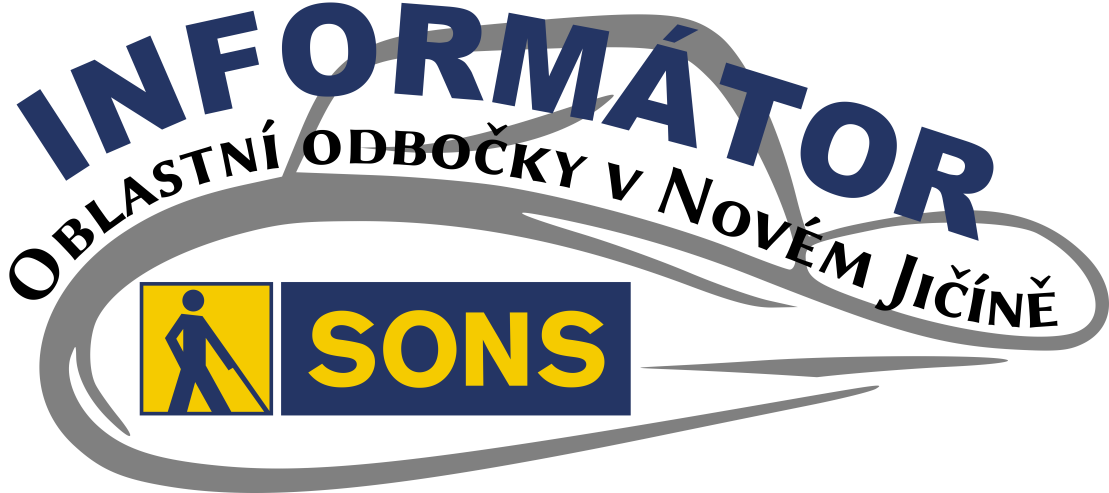 Obsah02 - Co se událo02 - Beseda s cestovatelk.
	Zuzanou Habáňovou03 - Představení Titanic03 - DUN na Novojičínsku04 - Exkurze na Letiště L.J.05 - Pozvánky05 - Cvič. pro zdravá záda06 - Dámský klub07 – Krajské kolo soutěže
	v Braillově písmu10 - Připravujeme10 - Vítání léta10 - Rekondiční pobyt
	v Poděbradech11 - Poradna SONS11 - Baby a senior taxi11 - Informace a odpovědi
	z poradny SONSMilí přátelé,jaro je v plném proudu a my vám přinášíme další informace z činnosti SONS a naší odbočky v Novém Jičíně.Co se událoBeseda s cestovatelkou Z. HabáňovouVe čtvrtek 21. března jsme měli velký problém vejít se do naší klubovny SONS. V opravdu hojném počtu jsme se zde sešli, abychom se seznámili s nevidomou cestovatelkou Zuzkou Habáňovou. Ta ve svých třiceti letech téměř oslepla, má pouze 15% zbytku trubicovitého vidění na jednom oku a trpí cukrovkou 1. typu. Přesto cestuje po celém světě ať už sama nebo s doprovodem. Nebála se vyrazit do zemí jako je Írán, Náhorní Karabach, Kolumbie. Již několikrát absolvovala pouť, ať už ve Španělsku, Norsku, Polsku nebo aktuálně opět ve španělské Andalůsii. Všem nám vzala dech úchvatným vyprávěním, krásnými fotografiemi a především svou nezdolnou energií a životním optimismem.Další besedy se Zuzanou proběhly za hojné účasti veřejnosti v Městské knihovně v Novém Jičíně a dále jako poděkování za pomoc při sbírce Bílá Pastelka se studenty novojičínského Gymnázia a skauty z kopřivnického Vanajvanu. Děkujeme tímto Zuzce za ochotu přijet za námi a podělit se o svůj životní příběh.Za Tým SONS Hanka Petrová.Divadelní představení TitanicPoté, co bylo v prosinci zrušeno představení komedie Titanic z důvodů nemoci hlavního představitele Miroslava Vladyky, jsme se konečně dočkali náhradního termínu a to pondělí 25. března. Někteří diváci byli zaskočeni zcela novým uměleckým ztvárněním tohoto klasického příběhu. Jiní se velmi dobře bavili. Na podzim plánujeme další společné návštěvy divadla.Za Tým SONS Hanka Petrová.Dny umění nevidomých na NovojičínskuV pátek 5. dubna proběhl v Kopřivnici, v sále Vily Machů hudební večer Setkání s hudbou sedmi staletí. Na kytaru hrál a slovem provázel pan Jiří Jelínek, který za námi v doprovodu své manželky přijel až z podkrkonošské Jílemnice. Hudební večer měl i díky členům naší odbočky hojnou účast a věříme, že si jej všichni účastníci užili.V sobotu 6. dubna pak pan Jelínek se svým komponovaným pořadem vystoupil v refektáři Piaristického kláštera v Příboře. V neděli 28. dubna svým zpěvem a hrou na příčnou flétnu potěšila velký počet zúčastněných slečna Eva Blažková písněmi s duchovní tématikou od baroka po romantismus za klavírního doprovodu MgA. Lukáše Poledny, Ph.D.	Za Tým SONS Hanka Petrová.Exkurze na Letiště Leoše JanáčkaVe čtvrtek 11. dubna jsme se společně s členy oblastní odbočky z Olomouce vydali na exkurzi na letiště Leoše Janáčka. K dopravě tam i zpět jsme využili objednaný autobus. Odletovou a následně příletovou halou nás provedla paní Kociánová, specialistka náboru a vzdělávání na letišti. Seznámila nás s historií vzniku a provozem letiště. Uvedla některé údaje ze statistik jako například počty linkových letů, počty odbavených cestujících v minulosti. Jak mohou využívat letiště soukromí majitelé letadel. Vysvětlila nám, jak správně zabalit zavazadlo, co je možné vzít do příručního zavazadla na palubu a co raději nechat v zavazadlovém prostoru. Jak probíhají reklamace při poškození či ztrátě zavazadla. Objasnila nám bezpečnostní opatření na letišti. Vyprávěla, jak bezpečnostní týmy pracují při hledání drog, jaký poplach nastává při zapomenutém zavazadle v hale a další mnohdy i zábavné historky z praxe. Popsala, jak funguje asistence zdravotně postiženým nejen na mošnovském letišti.  Odpověděla na všechny zvídavé dotazy účastníků.Po prohlídce hal následovala velmi zdlouhavá bezpečnostní kontrola. Všichni prošli bezpečnostním rámem, osobní prohlídkou, kabelky, batůžky a bundy rentgenem a někteří byli nuceni sundat si i boty. Dva účastníci museli na místě zanechat „nebezpečné předměty“ (malé osobní nožíky).Pak jsme byli přepraveni letištním autobusem na základnu letištních hasičů. Tam nám velmi zajímavě a podrobně svou práci představil velitel jednotky. Prohlédnout jsme si mohli hasičskou techniku a pár hasičů nás neváhalo pobavit předvedením sjezdu po tyči z třetího patra.Všichni účastníci se shodli, že exkurze na letišti Leoše Janáčka byla opravdu zajímavá. Členové Olomoucké odbočky si čekání na spoj do Olomouce navíc zpříjemnili obědem v restauraci Máj.Za Tým SONS Hanka Petrová.PozvánkyCvičení pro zdravá zádaPokračujeme v oblíbeném kurzu Cvičení pro zdravá záda každé pondělí od 15:00 hodin v tělocvičně na Sokolovské ulici. Pouze pro přihlášené. Tento blok kurzu končí posledním cvičením 20. května. Pokud máte zájem, můžeme se domluvit na dalším bloku pěti lekcí do konce června. Cena bloku opět 150,- Kč a přihlásit se mohou i noví zájemci o cvičení. Pro účastníky kurzu bude k dispozici zdarma audiolekce na CD nebo na vlastní flashdisk.	Za Tým SONS Hanka Petrová.Dámský klubJARNĚ KRÁSNÁ S JANOU MARALÍKOVOUSrdečně Vás zveme na velmi zajímavá jarní setkání Dámského klubu s vizážistkou Janou Maralíkovou. KDY: 	VIZ tabulka s programem kurzů níže.KDE:	Klubovna SONS v Novém Jičíně
	Sokolovská 617/9, 741 01 Nový JičínCENA:	za každý jednotlivý kurz:
	50,- Kč pro členy SONS ČR, z. s.
	61,- Kč pro ostatníPŘIHLÁŠENÍ:NUTNÉ - z organizačních důvodůnovyjicin-odbocka@sons.cz775 086 748 (H. Petrová) Těšíme se na Vás Hanka a vizážistka JanaKrajské kolo soutěže ve čtení a psaní Braillova bodového písmaU příležitosti 210. výročí od narození vynálezce Bodového písma pro nevidomé Luise Brailla, pořádá Krajská koordinační rada, ve spolupráci s oblastními odbočkami SONS ČR, z. s., Krajským ambulantním střediskem Tyfloservisu, o.p.s. a TyfloCentrem, o. p. s. v Ostravě Soutěže ve čtení a psaní Braillova bodového písma.KDY: 	25. 6. 2019 od 10 hodin (úterý)KDE:	TyfloCentrum, o.p.s. Ostrava
	náměstí Msgre Šrámka 1760/4,
	702 00 Moravská OstravaPŘIHLÁŠENÍ:	do 10. června 2019 (pondělí), vyplněnou PŘIHLÁŠKU odeslat na:www.sonsnj.cz/data/Prihlaska.docxnovyjicin-odbocka@sons.czSONS ČR, z. s.
Nový Jičín, Sokolovská 617/9
741 01 Nový JičínPodmínky soutěže:Soutěžící budou moci poměřit své schopnosti v následujících disciplínách:čtení Braillova písma,psaní na Pichtově psacím stroji,psaní na tabulcepsaní na počítačové klávesnici.Soutěžící ve čtení Braillova písma jsou rozděleni do tří skupin:Zrakově postižení, kteří prošli výukou Braillova písma na 1. stupni základní školy,později osleplí,žáci a studenti se zrakovým postižením, kteří se písmo učí. Rádi bychom ocenili jejich snahu a motivovali je k tomu, aby v této aktivitě vytrvali. A Braillovo písmo jim bylo pomocníkem při vzdělávání a společníkem v jejich cestě životem a rozvoji jejich osobnosti.Soutěže ve čtení:Každá kategorie soutěží zvlášť, čte se neznámý text po dobu dvou minut.Při hodnocení se od dosaženého počtu přečtených slov odečítají nesprávně přečtená slova.Soutěže v psaní:Soutěžící si může přinést svůj Pichtův psací stroj, případně tabulku, klávesnici.Po dobu dvou minut se píše neznámý text podle individuálního diktátu.Při hodnocení se od dosaženého počtu napsaných znaků odečítají chybně napsané znaky.Další informace o soutěži:Soutěžící se může zúčastnit libovolného počtu vypsaných disciplín.Soutěžní disciplíny jsou postupové.Krajští vítězové z jednotlivých disciplín budou postupovat do celostátního finále, které proběhne v říjnu v Praze.V průběhu soutěže bude přihlášeným účastníkům a jejich průvodcům poskytnuto občerstvení.Nejlepší účastníci získají věcné ceny.Tým organizátorůPřipravujemeVítání létaTermín 27. 6. 2019 více informací již brzy.Rekondiční pobyt v PoděbradechRekondiční pobyt se letos uskuteční v lázních Poděbrady v termínu od 19. – 25. 8. 2019. Doprava bezbariérovým vlakem LeoExpres z Ostravy, Studénky, Suchdolu n. O. případně dalších zastávek na trase Ostrava Kolín. Z Kolína do Poděbrad se dopravíme objednaným mikrobusem. Podrobný program, cenu a další informace doplníme během května a června.Prosím hlaste předběžný zájem.novyjicin-odbocka@sons.cz776 488 164 (M. Hyvnar) Těšíme se na Vás Martin a HankaSociálně právní poradnaBaby a senior taxiV poslední době se některá města snaží osobám se zdravotním postižením, seniorům a maminkám s malými dětmi usnadnit možnosti mobility a provozují nebo podporují služby speciální přepravy. Přinášíme Vám přehled těchto služeb dostupných v našem regionu.Nový Jičín – Baby a senior taxiCílová skupina - držitele průkazu ke službě:
(Průkaz lze vyřídit na odboru sociálních věcí sídlící na adrese Divadelní 1, Nový Jičín - kancelář č. 119.)rodiče s dětmi do 4 let věku,osoby se zdravotním postižením - držitele průkazu ZPT a ZTP/Pa osoby starší 65 let věku.Provozní doba a cena:Služba je dostupná v pracovní dny od 6:30 do 14:30 hodin. Maximálně 6 jízd měsíčně.20 Kč za jednu jízdu,40 Kč za zpáteční jízdu,30 Kč za průkaz, jenž platí po dobu 1 roku.Objednání, službu lze objednat na tel. číslech556 764 830 a 730 163 331.Vždy 1 až 2 dny předem od 8 do 14 hodin, v případě onemocnění dítěte i v týž den.Přepravu zajišťují Technické služby Nový Jičín.Další podmínky služby:Přeprava pouze po území města k návštěvámlékařů a zdravotnických zařízení (všichni),úřadů (senioři, ZTP a ZTP/P),hřbitovů (senioři, ZTP a ZTP/P).Doprovod1 osoby při snížené soběstačnosti seniora.Dítě doprovází osoba uvedená v průkazu.Posun odjezdu je zapotřebí hlásit min. 30 min. předem.Příbor – Senior doprava DiakonáčekCílová skupina - držitele průkazu ke službě:
(Průkaz lze vyřídit na odbor sociálních věcí Městského úřadu Příbor, Freudova 118, tel.: 556 455 471.)osoby se zdravotním postižením - držitele průkazu ZPT a ZTP/Pa osoby starší 65 let věku.Provozní doba a cena jednosměrné cesty:Služba je dostupná v pracovní dny od 7:00 do 15:30 hodin. Max. 8 jednosměrných jízd měsíčně.20 Kč za jízdu po Příboře,40 Kč za jízdu do Kopřivnice,60 Kč za jízdu do Nového Jičína.Objednání, službu lze objednat na tel. čísle737 286 554 v pracovní dny od 7:00 do 15:30 hodin. Vždy min. 2 dny předem.Přepravu zajišťuje Diakonie ČCE – středisko v Ostravě, Pečovatelská služba Příbor, Jičínská 238, Příbor.Další podmínky služby:Přeprava pouze po území města včetně místních části Hájov a Prchalov k návštěvámlékařů a zdravotnických zařízení (platí i pro Kopřivnici a Nový Jičín),lékárny,pošty,úřadů,hřbitova.Doprovod1 osoby při snížené soběstačnosti seniora za podmínek stejných jako má senior.1 osoby bez úhrady pouze pro držitele průkazu ZTP/P.BílovecCílová skupina – občané Města Bílovec:osoby se zdravotním postižením - držitele průkazu ZTP a ZTP/Pa osoby starší 65 let věku.Provozní doba a cena:Služba je dostupná v pracovní dny od 6:00 do 16:00 hodin. Maximální počet 8 jízd měsíčně.20 Kč za nástup max. 4 osob (včetně doprovodu) na jednom místě a jízdu max. 25 km,20 Kč za každý další nástup na jiném místě,12 Kč/km uhradí společně rovným dílem všichni klienti za každý kilometr nad 25 km.25 Kč za každý 15 minut čekání nad úvodních 60 minut, které jsou zdarma30 % příplatek za přepravu mimo pracovní dobuObjednání, službu lze objednat na tel. čísle736 255 545 a n.jicin@novodobasanitka.cz.Vždy min. 2 dny předem od 6 do 19 hodin. (potvrzení objednávky proběhne do 24 hod)Přepravu zajišťuje Radek Švábek (Novodobá sanitka), IČO: 05935156. Více informací i o cenách: www.novodobasanitka.cz/novy-jicinDalší podmínky služby:Přepravce zdarma poskytujevyzvednutí a doprovod klienta až do jeho obydlí (bytu/domu) při zahájení i ukončení přepravy,v případě potřeby poskytnutí vlastního invalidního vozíku,poskytnutí doprovodu a asistence na místě určení,poskytnutí asistence při vyřizování běžných záležitostí Klienta na úřadech či na poště, v lékárně, apod.DoprovodPřeprava osob(y) blízké klienta je zdarma.Frenštát pod RadhoštěmCílová skupina - občané města Frenštát p. R. a okolních obcí:tj. osoby se zdravotním postižením - držitele průkazu ZTP a ZTP/P,a osoby starší 65 let věku.Provozní doba a cena:Služba je dostupná v pracovní dny od 7:00 do 15:00 hodin.30 Kč za dopravu v rámci města Frenštát p. R. k prvnímu stanovišti,30 Kč za každé další cílové místo,30 Kč za cestu zpět,30 Kč na 15 minut čekání a případný doprovod,  8 Kč/km za cestu mimo Frenštát p. R.,10 Kč/km cena pro osoby mimo cílovou skupinu.Objednání, službu lze objednat na tel. čísle731 141 801 v pracovní dny od 7:00 do 14:00 hodin. Vždy min. 1 den předem.Přepravu zajišťuje Charita Frenštát pod Radhoštěm.Informace a odpovědi na dotazy SONSVe druhém článku roku 2019 se zaměříme na dvě témata:výše podpory v nezaměstnanosti a při rekvalifikaci s ohledem na aktuální výši průměrné mzdy v národním hospodářství,informace k možnosti žádat o příspěvek na zvláštní pomůcku OrCam MyEye.Jak se vypočítává výše podpory
v nezaměstnanosti a při rekvalifikaci?V minulém článku jsme informovali o nárůstu minimální mzdy od počátku roku 2019, nyní bychom rádi upozornili i na fakt, že vzrostla také průměrná mzda za první až třetí čtvrtletí předcházejícího kalendářního roku, která má vliv na některé příspěvky a dávky, my se však nyní zaměříme na vliv této částky na pravidla pro podporu v nezaměstnanosti a při rekvalifikaci. Předem se omlouváme, že tato pasáž bude poněkud zatížena číselnými údaji, ale bez nich by postrádala svoji informační hodnotu. Ze sdělení Ministerstva práce a sociálních věcí vydaného pod číslem 311/2018 Sb. vyplývá, že průměrná mzda v národním hospodářství za 1. až 3. čtvrtletí 2018 činí 31.225 Kč. Oproti minulému roku tedy došlo k nárůstu o 2.464 Kč.Výše podpory v nezaměstnanosti se vypočítává z průměrného měsíčního výdělku v posledním skončeném zaměstnání, popř. u OSVČ z posledního vyměřovacího základu přepočteného na jeden měsíc. Procentní sazba podpory v nezaměstnanosti činí první 2 měsíce podpůrčí doby 65 %, další 2 měsíce 50 % a po zbývající podpůrčí dobu 45 % průměrného měsíčního čistého výdělku nebo vyměřovacího základu.Pokud však uchazeč o zaměstnání před zařazením do evidence bez vážného důvodu ukončil poslední zaměstnání sám, činí procentní sazba podpory v nezaměstnanosti 45 % po celou podpůrčí dobu.Ovšem ne vždy je možné poslední průměrný měsíční výdělek stanovit, např. tehdy, když uchazeč splní podmínku zaměstnání náhradní dobou, třeba péčí o dítě do čtyř let nebo tím, že je poživatelem invalidního důchodu pro invaliditu III. stupně. Právě v těch případech se výše podpory v nezaměstnanosti stanoví ve výši 0,15; 0,12 a 0,11 násobku průměrné měsíční mzdy, kterou jsme uvedli výše. To znamená, že po první dva měsíce podpůrčí doby by letos takovýmto osobám byla vyplácena částka 4.684 Kč, po další dva měsíce částka 3.747 Kč a po zbytek podpůrčí doby částka 3.435  Kč. U podpory při rekvalifikaci by pak šlo o 0,14 násobek, tedy 4.372 Kč měsíčně po celou podpůrčí dobu.Ale průměrná mzda v národním hospodářství má význam i pro stanovení maxima vyplácené podpory v nezaměstnanosti, která pro rok 2019 bude činit 18.111 Kč, při rekvalifikaci pak maximum podpory činí 20.296 Kč.Nyní je již možné žádat o příspěvek na
OrCam MyEyeKoncem měsíce srpna loňského roku byla poprvé SONS kontaktována orgány veřejné moci s žádostí o konzultaci stanoviska k žádostem o příspěvek na zvláštní pomůcku Orcam MyEye. Záležitostí se nejdříve začalo zabývat oddělení Tyflokabinetu, které z věcného hlediska zkoumalo, nakolik je tato pomůcka užitečná, pro které kategorie zrakového postižení, s jakými jinými pomůckami je tato nová pomůcka srovnatelná, v čem tkví její jedinečnost, atp. Se závěry, které z tohoto testování vyplynuly, čtenáře TÉČKA (přílohy Zory) v listopadu 2018 seznámil redaktor Jan Šnyrych v článku s názvem „O kameře OrCam MyEye 2 střízlivě a s nohama na zemi“. Článek je pro zájemce zveřejněn na stránkách Tyflokabinetu SONS:
www.tyflokabinet.cz/clanky/tecko/orcamPo předání výsledků testování Ministerstvu práce a sociálních věcí nastala fáze jednání, jejímž cílem bylo najít způsob, jakým se český stát k žádostem o příspěvek na OrCam postaví, s ohledem k platné legislativě. O závěrech těchto jednání Vás právě v následujících řádcích budeme informovat.Za nejpodstatnější závěr lze určitě označit tento:Orcam lze považovat za digitální čtecí přístroj pro nevidomé s hlasovým výstupem (viz příloha č. 1., část II, bod 2, písm. h) vyhlášky č. 388/2011 Sb.). To znamená, že na tuto pomůcku mohou získat příspěvek osoby se zdravotním postižením uvedeným v části I. bodě 2 písm. a) a b) přílohy zákona o poskytování dávek osobám se zdravotním postižením (z. č. 329/2011 Sb.), tedy úplně nevidomí nebo prakticky nevidomí žadatelé.Zároveň MPSV zdůraznilo nutnost pečlivého zkoumání nároku na příspěvek na tuto pomůcku a doporučilo, aby žadatelé před podáním žádosti absolvovali konzultaci v dceřiné společnosti SONS Tyfloservis, o.p.s., jejíž pracovníci individuálně s každým zájemcem detailně proberou důvod a způsob, jakým by chtěl žadatel OrCam využívat, zda očekávání žadatele pomůcka skutečně může naplnit a v neposlední řadě i to, zda neexistují jiné pomůcky, které by žadatelovy potřeby mohly splnit lépe. Posouzení Tyfloservisu pak bude využito jako jednoho z podkladů pro vydání rozhodnutí. Jednoznačně jako nedostačující podklad byla jmenována případná stanoviska dodavatelských společností či jimi zřízených „poradenských pracovišť”.Žádosti by nemělo být vyhověno např. tehdy, pokud již žadatel využívá elektronické multifunkční komunikační pomůcky na bázi chytrého telefonu, neboť OrCam oproti těmto pomůckám nepřináší v zásadě žádné nové funkce, které by nebyly skrze jednotlivé aplikace dosažitelné.Stejně tak postrádá smysl, aby příspěvek na OrCam získaly osoby, které se nepohybují samostatně (bez průvodce) v exteriéru, neboť výhodou OrCamu oproti již nyní existujícím pomůckám je zejména jeho jednoduchá přenosnost; „textové“ čtecí funkce lze v domácím prostředí zajistit jinými vhodnými pomůckami, ať již na bázi stolního PC, notebooku či jednoúčelových čtecích zařízení, dle schopností a požadavků žadatele.Ve stanovisku MPSV se dále objevuje konstatování, že „využívá-li klient Orcam, není zpravidla důvod pro poskytnutí příspěvku na zvláštní pomůcku na pořízení kamerové lupy“.Příspěvek na OrCam dále nezískají osoby, kterým by ve využití pomůcky mohly bránit další přidružená postižení, jako je např. třes hlavy, třes horních končetin, závažné sluchové postižení, atd.Během jednání bylo SONS jednoznačně hájeno stanovisko a po určitých diskusích bylo přijato i pracovníky Ministerstva práce a sociálních věcí, že pomůcku OrCam MyEye není jako celek možné srovnávat s jinou pomůckou ve smyslu hledání odlišné pomůcky v základním provedení a nejnižší ekonomickou náročností, ve smyslu ustanovení § 9 odst. 10 zákona o poskytování dávek OZP. To v praxi znamená, že by zde nemělo docházet ke snižování předpokládané ceny pomůcky, z níž se výše příspěvku odvozuje. Tento stav by tedy měl platit do doby, než se objeví na trhu další pomůcky s OrCamem funkčně srovnatelné.ZávěrV současné době lze tedy doporučit, aby si ti prakticky a úplně nevidomí, kteří jsou o osobním přínosu pomůcky pro ně přesvědčeni, sjednali svou návštěvu v nejbližším krajském středisku Tyfloservisu. Pokud výsledkem jejich konzultace v Tyfloservisu bude totožný závěr, tedy že OrCam MyEye je pro ně opravdu užitečnou pomůckou, pak mohou podat žádost na kontaktním pracovišti místně příslušné krajské pobočky Úřadu práce. Žádost by tentokrát již neměla být zamítnuta s odůvodněním, že pomůcka OrCam MyEye není pomůckou uvedenou v seznamu zvláštních pomůcek, na které se poskytuje příspěvek, že s nimi není ani pomůckou srovnatelnou, ale jejich nárok by měl být posouzen a v případě splnění zákonných podmínek a reálných možností využití pomůcky (viz informace uvedené výše), by jim měl být příspěvek poskytnut.Za Sociálně právní poradnu SONSLuboš ZajícPŘESTÁVÁTE VIDĚT NA
čtení, mobil, PC, nebo na peníze?Poradíme:s výběrem vhodných pomůcek,s výběrem lup ke čtení,s příspěvky na pomůcky,s příspěvky na péči a mobilitu,s důchodovými dávkami,v oblasti pracovního práva…Pomůžeme:při odstraňování bariér,při sepsání žádostí,při právních úkonech,se začleněním do společnosti,s trávením volného času.Zapůjčíme kompenzační pomůcky…KontaktSjednocená organizace nevidomých a slabozrakých České republiky, zapsaný spolek (SONS ČR, z. s.)Oblastní odbočka v Novém JičíněSokolovská 9, 741 01 Nový Jičínmobil: 776 488 164, web: www.sonsnj.cze-mail: novyjicin-odbocka@sons.cz „Dům složek“ u autobusového nádr., 1. patro vpravo.Návštěvní hodiny:Pondělí: 	8:00-12:00 a 12:30-16:30Středa: 	8:00-12:00 a 12:30-16:00Jinak po předchozí domluvě.Naši činnost v roce 2018 podpořily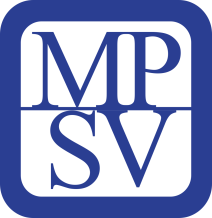 Moravskoslezský kraj, města Bílovec, Frenštát p. R., Kopřivnice, Nový Jičín, Odry, Příbor, městysy Spálov, Suchdol n. O., obce Bartošovice, Heřmanice u O., Hodslavice, Jeseník n. O., Kunín, Libhošť, Mořkov, Rybí, Skotnice, Starý Jičín, Šenov u Nového Jičína, Tichá, Ženklava. Společnosti COOP Jednota Hodonín, s.d. a Pila Příbor, s. r. o..Přijímáme dobrovolníkypro pomoc nevidomým a slabozrakým.Informace zájemcům o dobrovolnictví nebo o službu dobrovolníků poskytne – oblastní koordinátor
dobrovolníků Petr Jasinský tel.:  778 768 381.KONTAKTNÍ A REDAKČNÍ ÚDAJESjednocená organizace nevidomých a slabozrakých České republiky, zapsaný spolek (SONS ČR, z. s.)Oblastní odbočka v Novém JičíněSokolovská 617/9, 741 01 Nový JičínIČ: 65399447, DIČ: CZ 65399447Bankovní spojení: 212092074/0300 - ČSOB - N. Jičínweb.: www.sonsnj.cz, mobil: 776 488 164 (Hyvnar)e-mail: novyjicin-odbocka@sons.czbudova u autobusového nádraží, 1. patro na konci schodiště vpravo.  PORADENSKÉ HODINY A PŮJČOVNA
KOMPENZAČNÍCH  POMŮCEK:Pondělí: 	8:00-12:00 a 12:30-16:30Středa: 	8:00-12:00 a 12:30-16:00Jinak po předchozí domluvě.Neprodejná tiskovinastr.Termíny nejbližších akcíTermíny nejbližších akcí628.05.19Dámský klub06.06.19Diskusní klub u kávy611.06.19Dámský klub725.06.19Krajské kolo soutěže v Braillově písmu1027.06.19Vítání léta1019.-25.8.Rekondiční pobyt v Poděbradech 2019PROGRAM  KURZŮ  2019PROGRAM  KURZŮ  2019PROGRAM  KURZŮ  2019PROGRAM  KURZŮ  2019kdyčastémanáplň14. 05.
úterý14:00Péče o pleťObecné informace o péči o pleťPůsobící vlivy na pleť – vnější a vnitřníAnalýza pleti přístrojem SAMkdyčastémanáplň28. 05
úterý14:00Osobní konzultaceTipy a rady – rozjasnění pleti, líčeníKonkrétní ukázky a osobní konzultace s každou ženou11. 06.
úterý14:00Celkový vzhledÚprava vlasů – osobní konzultaceZákladní principy správného šatníkuSprávný postoj a sebevědomí ženyV září
upřesníme V září
upřesníme ProměnaProfesionální make-up a účes pro každou ženu včetně fotografií